ZADANIA DLA GRUPY „Bursztynki” 9.06.2020r. /WTOREK/„Żaba i żabka” – rozmowa zainspirowana wierszem A. Frączek pt. „Żaba i żabka”. Rodzic  pokazuje ilustrację przedstawiającą żabę 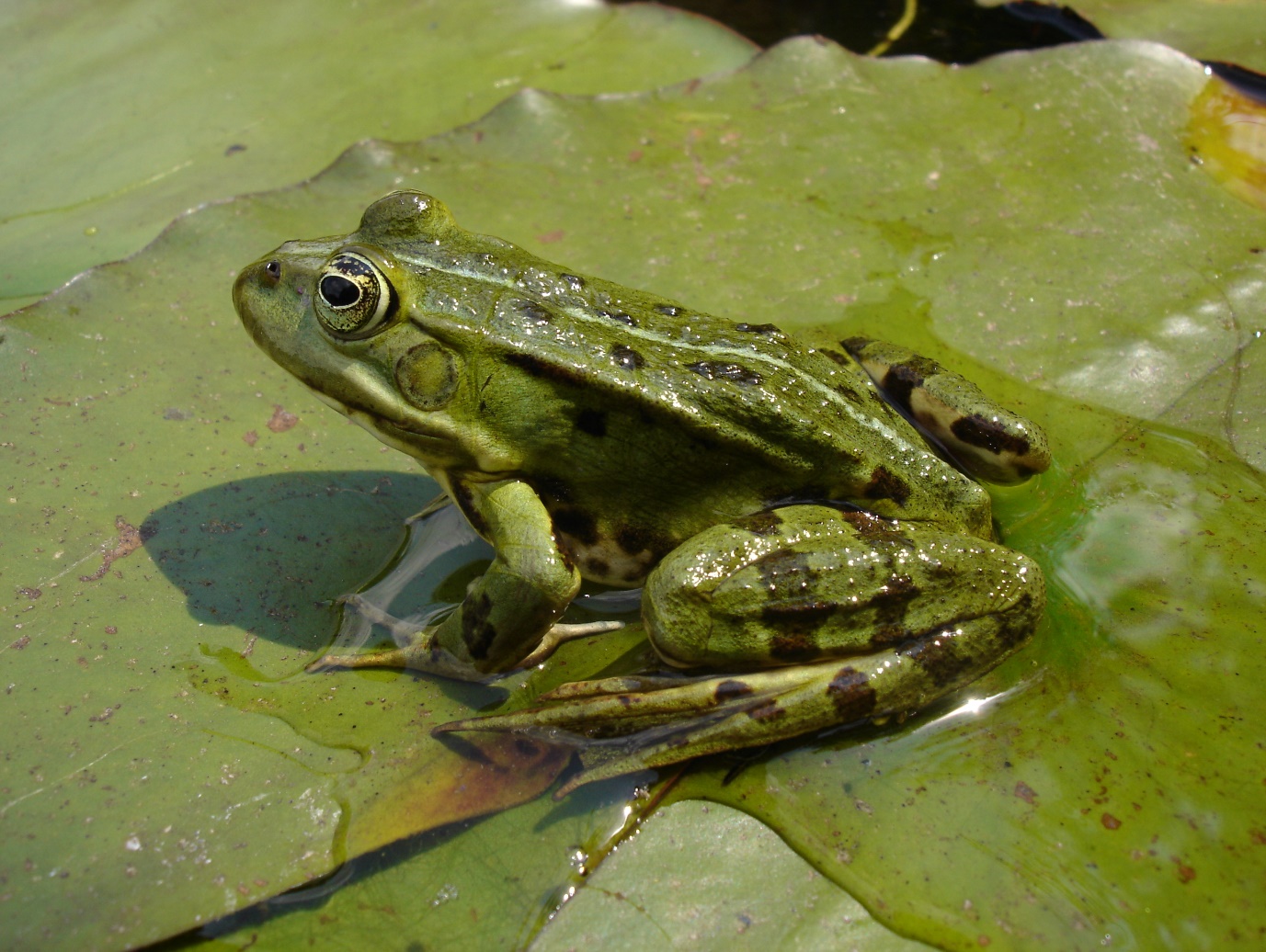 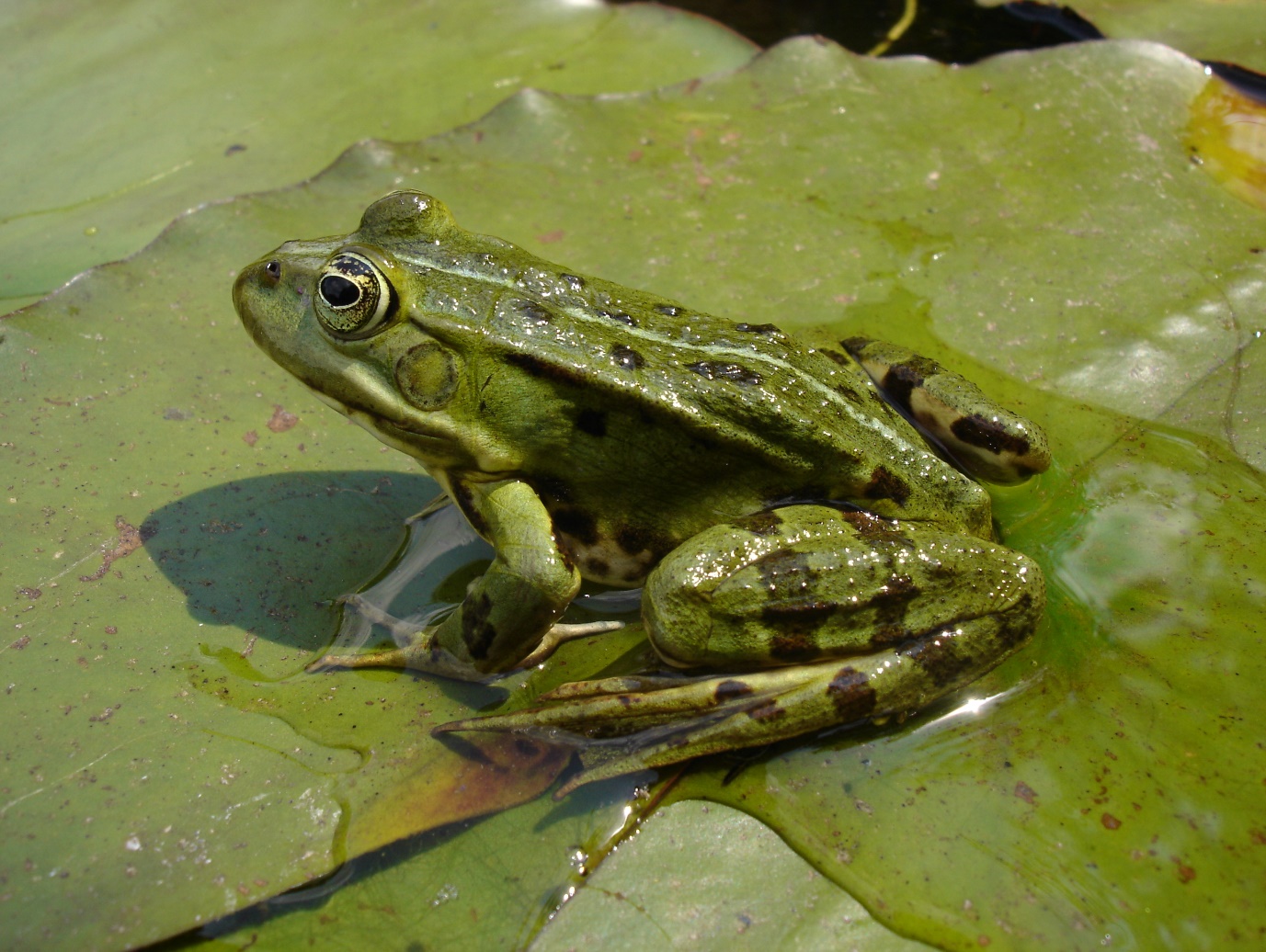 i pyta, co może mieć wspólnego żaba ze sportem. Jeśli dziecko nie zna stylu pływackiego zwanego żabką, opowiada o nim, pyta, czy umiesz pływać i czy byłeś kiedyś na basenie. Dziecko opowiada o swoich doświadczeniach i demonstrują ruchem i gestami znajomość pływackich stylów. Rodzic czyta wiersz: „Żaba i żabka” Krąży żaba po basenie, Denerwuje się szalenie, Bo dżentelmen w czepku w kratkę Chlapie CHLAP! Trenując żabkę, Pani w ciasnym kostiumiku Rusza się jak struś w kurniku, Szkrab w brodziku dziko hopsa… To nie żabka! To styl mopsa!Krąży żaba po basenie, Denerwuje się szalenie, Oburzenia nie ukrywa: – Kto tych ludzi uczył pływać?Róbcie tak jak ja! No, gazem! – Może jednak innym razem Wysłuchamy Pani rad… – W słowo jej ratownik wpadł. – Dzisiaj bowiem, droga pani, Strój ma pani… hm… do bani.Żaba się zdziwiła tak, Że aż wyjąkała: – Kwak…?Więc ratownik jej tłumaczy: – Niechże pani zerknąć raczy, Wokół pływa ludzi setka… Tylko pani jest bez czepka!– Właśnie, właśnie – rzekł ktoś z tłumu.  – I co gorsza, bez kostiumu! Agnieszka Frączek Następnie rodzic rozmawia z dzieckiem o treści wiersza, zadając pytania: - Dlaczego żaba była oburzona? - Kto zwrócił uwagę żabie? - Czego żaba nie założyła?. Rodzic kontynuuje rozmowę, opowiadając o zasadach panujących na basenie. Inspiruje dzieci do tworzenia dłuższych wypowiedzi, zadając pytania: - Czy wolno pływać bez czepka? - Czy można chlapać na innych? - Czy można pływać, gdy nie ma ratownika? - Po co na basenie jest ratownik? - Czy wolno śmiać się z kogoś, kto nie umie pływać? - Jaki strój obowiązuje na basenie?.Trąf – trąf – zabawa językowa z wykorzystaniem piłki. Dziecko z rodzicem uczy się popularnej wyliczanki: „Trąf, trąf, Misia, Bela,Misia, Kasia, konfacela, Misia A, misia Be, Misia, Kasia, konface.” Kiedy już opanują tekst, podają sobie piłkę w rytm wypowiadanej rymowanki: najpierw bardzo wolno, potem coraz szybciej. Kto wypuści piłkę z rąk – oddaje fanta. Na koniec można wykupić fanty – wykonując jakieś zadanie np.: zaśpiewać fragment piosenki, przysiady, pajacyki itd.Karty pracy:Zał. nr 1 – 9.06.2020r. – dorysuj 5 - latkiZał. nr 2 – 9.06.2020r. – odkoduj informacje 6 - latkiZał. nr 3 – 9.06.2020r. – wąż 6 - latkiŹródło: Dzieciaki w akcji – Nowa Era; usługi Bing – obrazy; Agnieszka Frączek, „Żaba i żabka” [w:] „Książki dla małych i dużych. Wiersze cz. I”, Wilga, Warszawa 2012